 CENTER DIRECTOR:  NANCY LEE                                     ASSISTANT DIRECTOR:  DEANA DILLONTELEPHONE: (614) 837-3020 / FAX (614) 833-6471HOURS:  MON-FRIDAY: 8:30 a.m. - 4:30 p.m.WEB PAGE: http://pickeringtonseniorcenter.org EMAIL:       NLee@pickeringtonseniorcenter.com                       DDillon@pickeringtonseniorcenter.comA NOTE FROM NANCYThe Center will be closed on the following date:     Monday / June 19th - Juneteenth Day DONATIONJust a reminder that you can donate any amount you would like to our center, the money donated helps with the purchase of items that we need for our kitchen, office supplies, etc.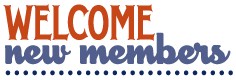 We welcome the following new members to the Pickerington Senior Center and hope they join us for some of our activities: Ellen Amland, Carol Barnes, Deborah Millerberg.VOLUNTEER OF THE MONTHOur Center would like to honor Nancy Huffman  as volunteer for the month of June.  Nancy worked hard to get the library in good shape.  After each of her activities she stops in the library and puts all the new books away. Nancy will receive a $15.00 gift card. Enjoy your reserved parking space for the month of June.  Thanks again for all your help! SHRED DAY and ELECTRONICS RECYCLINGSATURDAY / JUNE  3rdThis event will be held on Saturday, June 3rd from          9 a.m.–1 p.m. at Spence Funeral Home, 550 Hill Road North in Pickerington.  Have your documents shredded for free by Royal Document Destruction.  TDR Recyclers will accept most electronics - TVs - $1.00 per inch.  Pickerington Lions Club will collect used eyeglasses.The St. Vincent De Paul Society will be collecting clothing and household goods. The Food Pantry will be collecting non-perishable food items and money.  Fairfield County Humane Society will be taking donations for pet supplies. HEAL2TOE FOOT CARE SERVICESTHURSDAY / JUNE 15th & / 29th Tonia is a State of Ohio Registered Nurse.  She charges $35.00 for the following:30-minute treatmentExpertly trim, thin and file nailsCorns & callouses are filed and buffed smoothly.All tools are sterilized for each patient.*   Payment is due at time of service*   Self-pay only – No Medicare or Insurance will be    billed.To schedule an appointment at our Center call: HEAL2TOE FOOT CARE SERVICES (614) 686-3646. THANK YOUThe Center would like to thank Gene & Jackie Montgomery for the purchase of a water cooler.JUNE 18TH   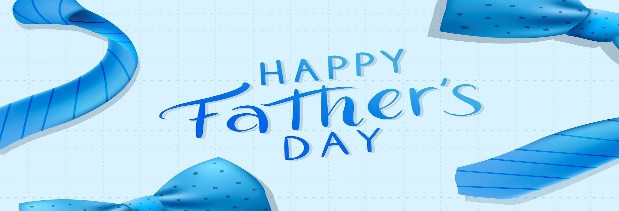 STAYING HEALTHY IN YOUR HOMEThe Violet Township Fire Department, Truro Township and the City of Whitehall Division of Fire are collaborating with Mt. Carmel Health Systems to develop a Community Paramedic program to further improve the health and welfare of the communities. For more information you can contact Lt. Postage at (614) 778-5561 or by email at para@violet.oh.us EQUIPMENTWe have several walkers and a wheelchair that are available for the members to borrow.  Just give us a call to check to make sure they are available, and we will have it ready for you to pick up.FARMERS MARKETTHURSDAYS / JUNE through SEPTEMBERThis will be the 13th season for the Pickerington Farmers Market. The market will run every Thursday through September 29th.  Location:  Public Parking Lot, 89 North Center Street.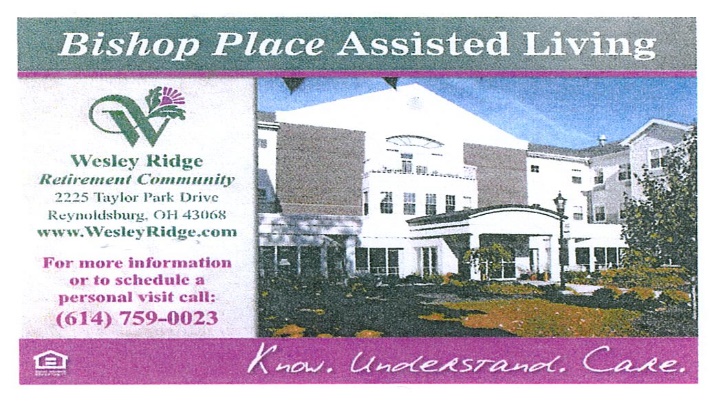  -  Friday Night Flicks -PICKERINGTON PARKS & RECREATIONAT SYCAMORE CREEK PARK AMPHITHEATERMovies will begin at dark (approximate start times are between 9:00-9:30 p.m.).  Bring a lawn chair or blanket and enjoy the show.   June     2 - MINION: THE RISE OF GRU         July      7 - TOP GUN:  MAVERICK             August 4 - PUSS AND BOOTS: THE LAST                                WISHSummer Concert Series -AT SYCAMORE CREEK PARK AMPHITHEATERSUNDAY EVENINGS / 6:30-8:00 p.m.Bring a blanket or lawn chair and enjoy a variety of music throughout the summer.June    2   –    TURN TO STONEJuly     7   –   LEE GANTT BANDAugust 4  --  SWAGG4TH OF JULYINDEPENDENCE DAYFIREWORKS   July 3rd at 10:00 P.M.PARADE          July 4th at 10:00 A.M.ANY QUESTIONS ON THE ABOVEARTICLES.CONTACT:  PARKS & RECREATION 614-833-2211 or www.pickerington.netSTRENGTH CLASSMONDAY’S AND WEDNESDAY’S/10:00-11.00AMCome join our strength classes lead by KelleyDeibert. The focus is on building upper and lower body strength, stretching, and improving your balance.  If you have weights, please bring them with you.WATERCOLOR CLASSEvery Monday /1:00 – 3:00 p.m. Join Jenene Warmbier for adventures in watercolor painting. Jenene is a great teacher.  No previous training, or talent necessary, just the desire to express yourself with “Paints and Brushes.”  You can stop in our office and get a list of supplies you will need for the class. LINE DANCING MONDAYS / 11:15 a.m. - noonA new 12-week session started April 10 & runs through July 3rd.  Payment of $12.00 is due upon registration.  You may also pay $1.00 per class each week that you attend.  Those that register for the full 12-weeks will receive a free “Intermediate” class once a month. This class will be on the fourth Thursday from 9am -9:45am.    Make checks payable to Marilyn Morgan. For more information email instructor:  Marilyn mnm1126@gmail.com.CORN HOLEEVERY TUESDAY/ 11 A.M.We play Cornhole every Tuesday.  We have a tournament on the last Tuesday of each month.  The winning team for the month of April was Art Jones and Brian Roy.  Cornhole is open to both men and women.  GAME ROOMOur Game Room is open all day, Monday through Friday. We have a shuffleboard table and a dart board.  TUESDAY AFTERNOON MATINEEJUNE 13th/ 1:15 p.m.Join us at our Center for a classic movie on our big screen TV.   The movie for the month of June will be “You’ve Got Mail” starring Tom Hanks, Meg Ryan, Greg Kinnear, Jean Stapleton, and Dabney Coleman.  We supply movie, popcorn, snacks, coffee, and water. You may use our chairs or bring your own folding chair. BINGOTUESDAY / JUNE 27thWe willl be playing Bingo on the 4th Tuesday of May.  Join your friends for a fun afternoon of Bingo.  EUCHREEVERY WEDNESDAY / 12:30 P.M. We start playing at 12:30 p.m. The cost is only $2.25, which includes the games and the loner pot. Please be here at least 10 minutes ahead of time to get signed up, we start on time at 12:30.CRAFT GROUPEVERY WEDNESDAY / 10 A.M. - NoonOur craft group offers fun activities for our members, but also raises money for our Center.  The most important fundraising activity they participate in is our Breakfast with Santa, which is usually held on the first Saturday of December. SEWING CIRCLEEVERY WEDNESDAY / 12:30 – 2:30 P.M.We are starting a sewing circle and would love to have anyone interested in sewing, knitting, crocheting, cross stitch or needlepoint come and participate.  We get together to sew and to socialize in our craft room!  Bring your ownproject and materials and join us.DUPLICATE BRIDGE -WEDNESDAYS / 9:30 a.m.                                        and          BRIDGE - THURSDAYS / 12:30 P.M.We’re looking for more members to play Bridge.  Anyone interested in joining us, please call our Center and give your name and phone number.  The cost to play either Bridge or Duplicate Bridge is $1.00 per week. TITLE BOXINGTHURSDAYS / JUNE 1st, 8th & 22nd Maria Manzo from Title Boxing will lead the class at our Center from 9:15 to 10 a.m.   Sessions are around the Rock Steady Boxing curriculum which increases the neuroplasticity of the brain to help produce healthy brain cells. The exercises are designed to improve quality of life, have fun, and get results - all at the same time!  You can purchase a bag and gloves for $25.00 at the class. We have plenty of room for you to move and groove. CHAIR VOLLEYBALLEVERY THURSDAY 11:30 A.M.We play Chair Volleyball every Thursday at 11:30 a.m. It is led by Darie Wilson. If you have any questions, please give a call Darie at (740) 358-6394.  It’s a fun game and it’s played with a beachball. FRIDAY FITNESS CLASSEVERY FRIDAY / 9:15 – 10:00 a.m.This is a 45-minute Cardio Class. It’s a total workout.  Come see the power you have and make great things happen for your health and well-being. We have plenty of room for you to move and groove to great music with instructor, Maria Manzo.SOCIAL EUCHREEVERY FRIDAY / 11 a.m.This is a relaxed paced Euchre game where we can meet and play cards non-competitively. If you like to play cards for fun and you don’t mind teaching others when needed, then please join us. 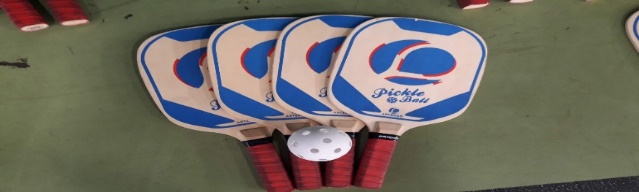 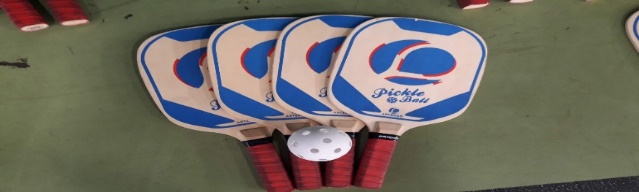 PICKLEBALLTIME CHANGEEVERY FRIDAY / 12:00 NOON.Join us for pickleball every Friday at noon. We have two gentlemen that have lots of patience in teaching this fun game.  Thank you, Jim & Fred.TRIPS FOR 2023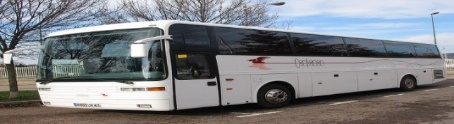 LACOMEDIA DINNER THEATRETHURSDAY, JUNE 8THMARGARITAVILLEThe motorcoach will leave the center at 8:00A.M.Please check in 15 minutes before departure.WAITING LISTVERMONT, NEW HAMPSHIRE, AND MAINEJUNE 17th – 24ThThe motorcoach will leave the center at 7:00A.M.Please be here 15 minutes before departure time and please park in the back or on the side of the building. THE AMISH COUNTRY THEATERLAUGHTER IN AMISH COUNTRYTUESDAY, JUNE 27THThe day starts at 6:30a.m.  We depart for Hershberger Farm and meet the Local Step-on-Guide.  We depart for Coblentz Chocolate where we sample some chocolate candy and have some shopping time.  We depart for Der Dutchman Restaurant for a delicious lunch buffet.  After lunch we depart for the Amish Country Theater where we will enjoy a two-hour musical and comedy variety show featuring live music hilarious comedy skits by fabulous ventriloquist Ken Groves. We will have lots of fun audience participation!  After the show we will stop at Walnut Creek Cheese Deli.  It is a shopping adventure at this Amish bulk foods, spices, and more store!  Everyone will be treated to ice cream.The cost is $139.00 due on sign up.Space availableTHE ARK AND CREATION MUSEUM-JULY 19TH & 20THJoin us as we travel to Cincinnati to go to the Creation Museum.  Your lunch voucher is included at Noah’s Café.  Wear comfortable shoes the Museum requires lots of walking.  After we visit the Creation Museum, we will check in at the Hampton Inn.  After we are all settled in, we will   depart for the Queen City Riverboat where we will enjoy a dinner cruise with unlimited beer and wine with live entertainment from Vigor.Day two enjoy breakfast at the hotel before we depart for Ark Encounter.  This self-pace tour requires a lot of walking.  Lunch buffet voucher is included at Emzara’s Kitchen.  We will depart for home around 4:00pm with a dinner stop on your way home.   The cost is Single $566.00, double $496.00 and Triple $472.00.  A.  $100.00 deposit due on sign and balance is due before June 10th.Space AvailableNEW YORK AND WASHINGTON, DCAugust 16th – 21ST6 DAYS – 5 NIGHTS2 Nights in New Jersey3 Nights in Washington, DC areaFerry Ride and visits to the Statue of Liberty & Ellis Island featuring a self-guided audio tour and the New Statue of Liberty Museum.  A tour of Lower Manhattan, Admission to 9/11 Memorial Museum, tour of Lower Manhattan, Smithsonian Institution.Tran tour at Arlington Cemetery. Guided Sightseeing Tour, including the U.S. Capitol & Visitor’s Center, U. Library OF Congress, Embassy Row, National Cathedral, & visits to World War ll Memorial, Vietnam Memorial, Lincoln Memorial, Korean War Veterans Memorial, Luther K ing Jr. Memorial, Korean War Veterans Memorial & FDR Memorial.Guided tour of illuminated monuments, including Air Force Memorial, the Pentagon, Jefferson Memorial, Marine Corps Memorial & Washington Monument.  Steven F. Udvar-Hazy Air Space Museum.  Cost:  $1,029.00 double occupancy per person$1,408.00 single occupancyCancellation Insurance AvailableSpace available. A $200.00 deposit is due on sign up. Balance is due before June 30th.A FEW UPCOMING TRIPSSHIPSHEWANA, FRENCH LICK  &LANCASTER, PAINFORMATIONWhen a trip is in the newsletter and a deposit or payment is due on sign up you need to come in to sign up.  If payment is due later, you can call us to sign up.  Remember when you go on a trip please park along the side of the building or in the back.  Please do park in the front.  Please arrive at least 15 minutes before departure time. NOTES FROM DEANA 😊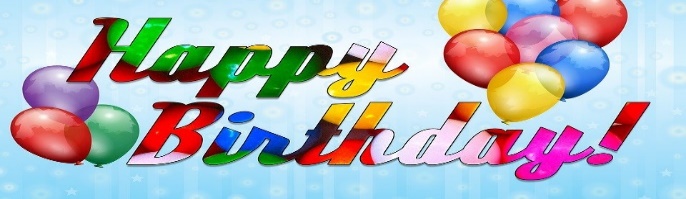 (1) Carol Akerman, Helen Kline, Wanda McFarren; (2) Ruth Ann Cunningham, Joan Lewis; (4) Barb Hanners, Rosa Krummen, Shelby Lilly, Joann Welch, Beth Smith; (5) Frieda Artis, Shirley Bowler, Laurie Crago, Linda Fersch, Bev Hasson, Karen Maass;  (6) Mike Crawford, Jerry Dirksen, Ken Mathias, Judy Morgan; (8) Nancy Curran, Doug Hutchinson, Angie Welling; (9) Janice Foster, Peggy Shields; (11) Pat Carroll, Norma Fenstermaker, Lois Jones, Joanne Shannon, Elaine Watkins; (12) Dave Adamson; (13) Cheryl Legg, Marg Pizzuto, Sally Ross; (14) Stephen Brown, Joan Carliole, Jody Donchess, Marge Klott, Erma Sickmeier; (15) Wilma Brehm, Audrey Hobbs, Susan Pape; (16)Tu Byers, Faye Salyer; (17) Lynne Wittman; (18) Roger Peacock; (19) Diane Paxton, Ellen Sabiers; (20) Cliff Smith; (21) Rita Harrison, Francie Kuntz, Scott Urguhart; (22) Kathy  Barnhouse, Sara Brown,  JoAnn Case, Linda Gerhardt,  Donna Womack; (23) Ruth Kidwell, Rich Villec; (24) Jane Clagg, Sheryl Donaldson, Rita Donovan, Jan Wolfe; (26) Ed Arlow, Linda Logue;  (28) W. Gary Bush, Bill Curran, Deborah Guzman, Nancy Lee, Bob Matias, (29) Vickie Gregory; (30) David McVay.MEMBERS IN SORROWFrank BerryMEMBERS KNOWN ILLDonna Womack - Pancreatic CancerRoger Peacock – Knee Replacement            TUESDAY, JUNE 6TH / 2:00P.M.                             SENIOR SCAMSPresented by Fairfield County Sheriff’s OfficeEach year in the United States seniors are swindled out of more than 3 billion with an average $34,200 per victim.  Come learn about the latest senior scams.Topics Covered:*Lottery/Sweepstakes/Charity Scams*Online Dating Scams/Texting Scams*Family Emergency Scams*Government Imposter Scams          HAPPY FATHER’S DAY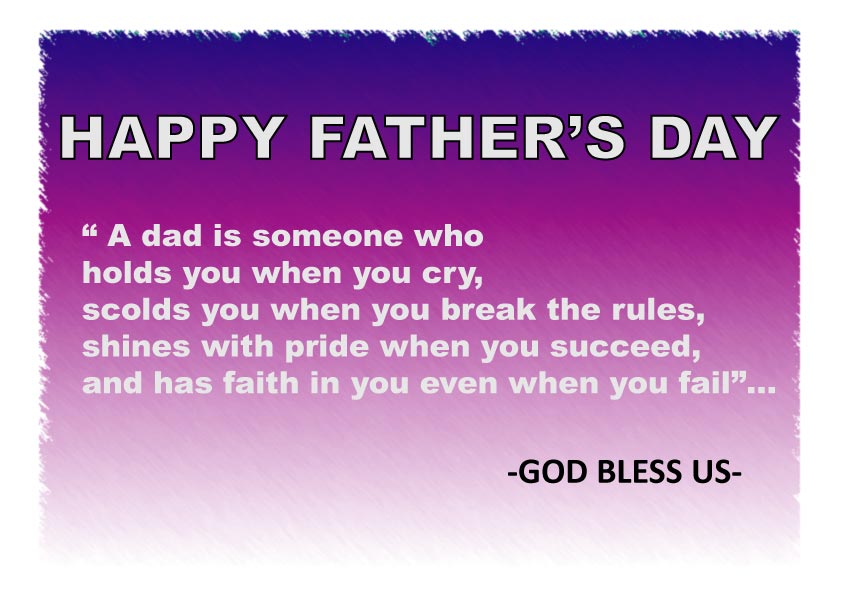 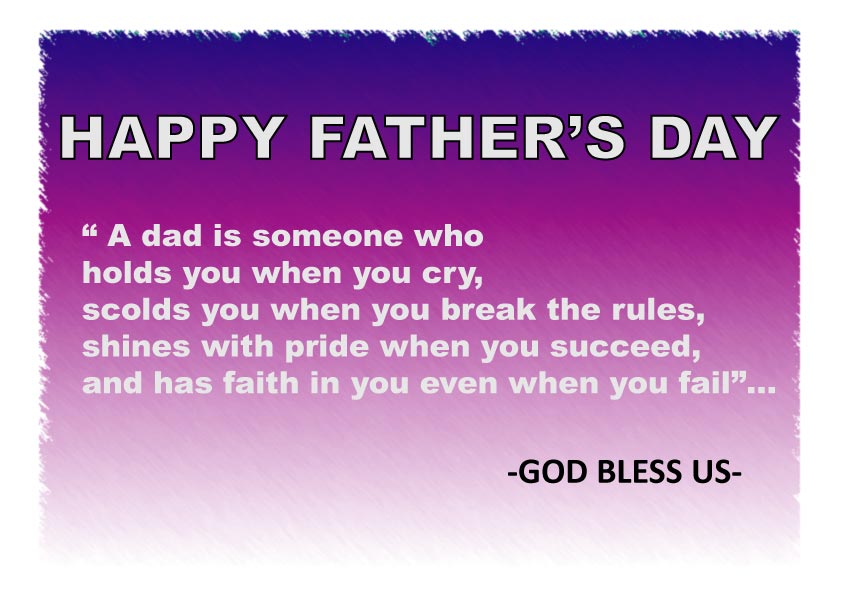 